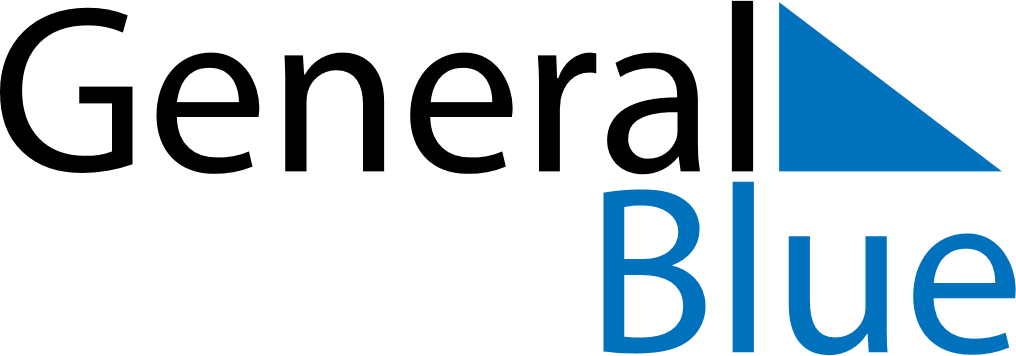 March 2027March 2027March 2027March 2027San MarinoSan MarinoSan MarinoSundayMondayTuesdayWednesdayThursdayFridayFridaySaturday1234556789101112121314151617181919202122232425262627Anniversary of the Arengo28293031Easter SundayEaster Monday